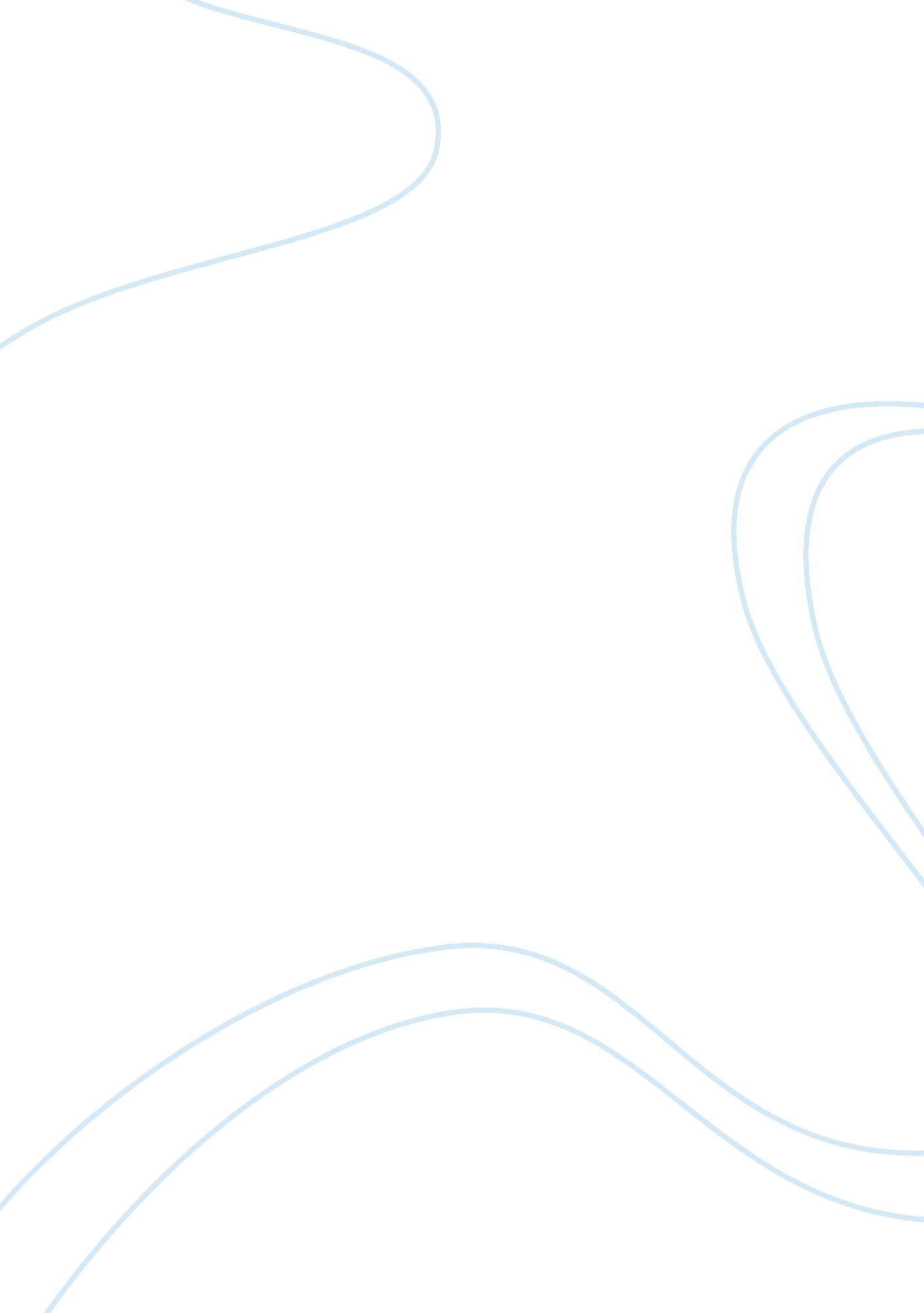 Nordstrom downtown seattle essay exampleBusiness, Company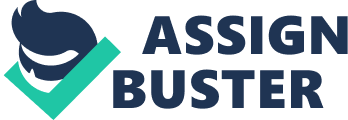 500 Pine Street Seattle, WA 98101 Jane Clark 
7326 Bowlyn Place, S. Seattle, WA 98118 Dear Mrs. Clark 
Thank you for your feedback on the quality of our product on your recent purchase of a Rachel Roy Embellished Sweater. We are happy to inform you of our willingness to make a change for the product as requested. This decision was informed by a high regard of our customers. Please find enclosed a cheque for the full purchase amount 
We advise, however, on a keen use of the care package, which guarantees that the product remains in fantastic condition for a long time. 
The company does not hold any substandard products as shall be testified by your future use of any of our products. 
The company values you and your satisfaction as our client, however, it does not commit to being liable of any future damage caused by inappropriate handling of the product by the client. 
Please feel free to write to us on any issues, comments, or suggestions on the quality of our service. We value your feedback. Once again thank you for contacting us we are glad to of service to you. Sincerely Mary smith Nordstrom downtown store 
Check number, 2749087-876 
500 Pine Street 
Seattle, WA 98101 June 8th 2013 Jane Clark 
7326 Bowlyn Place, S. 
Seattle, WA 98118 
Dear Mrs. Clark 
Thank you for contacting us, we value your feedback and review. Our company greatly values our clients and is highly sensitive of their satisfaction. In that light, the company ensures that the client is served with high quality products and their accompanying user instructions. 
While we deeply regret and apologize for any part we might have played in causing you dissatisfaction, we are pleased to inform you that the product was of high quality standards and the cause of its damage identified. The cause of its shrinking emerged to be hot water laundry treatment and dryer treatment at hot setting. 
We regret to inform you that it shall not be possible to reimburse you the purchase price due to the factors in the letter. You should however not shy away from the product, as it is a wonderful sweater on any child. We value your engagement with us and welcome any comments, suggestions or even reviews of our products and service. 
Thank you for contacting us, we value your feedback 
Sincerely Mary smith Nordstrom downtown store 